11.11.2022г №44РОССИЙСКАЯ ФЕДЕРАЦИЯИРКУТСКАЯ ОБЛАСТЬМАМСКО-ЧУЙСКИЙ РАЙОНВИТИМСКОЕ ГОРОДСКОЕ ПОСЕЛЕНИЕ ДУМА пятый созыв РЕШЕНИЕОб утверждении Положения об оплате труда муниципальных служащих администрации Витимского городского поселения В целях приведения порядка оплаты труда муниципальных служащих администрации Витимского городского поселения, с целью реализации указов Губернатора Иркутской области от 16.09.2022 № 203-уг «О размерах должностных окладов и ежемесячного денежного поощрения государственных гражданских служащих Иркутской области», от 16.03.2022 № 204-уг «О внесении изменения в размеры месячных окладов государственных гражданских служащих Иркутской области в соответствии с присвоенными классными чинами государственной гражданской службы Иркутской области (окладов за классный чин)», от 16.09.2022 №205-уг «О размерах ежемесячной надбавки к должностному окладу за особые условия государственной гражданской службы Иркутской области, выплачиваемой государственным гражданским служащим Иркутской области», в соответствии с Трудовым кодексом Российской Федерации, Федеральным законом от 06.10.2003 № 131-ФЗ «Об общих принципах организации местного самоуправления в Российской Федерации», Федеральным законом от 02.03.2007 № 25-ФЗ «О муниципальной службе в Российской Федерации», Законами Иркутской области от 15.10.2007 № 88-ОЗ «Об отдельных вопросах муниципальной службы в Иркутской области», от 15.10.2007 № 89-ОЗ «О Реестре должностей муниципальной службы в Иркутской области и соотношении должностей муниципальной службы и должностей государственной гражданской службы Иркутской области», постановлением Правительства Иркутской области от 27 ноября 2014 года N 599-пп "Об установлении нормативов формирования расходов на оплату труда депутатов, выборных должностных лиц местного самоуправления, осуществляющих свои полномочия на постоянной основе, муниципальных служащих и содержание органов местного самоуправления муниципальных образований Иркутской области" с учетом изменений, внесенных постановлением Правительства Иркутской области  от 28 октября 2022 года № 833-пп в части определения нормативов формирования расходов на оплату труда депутатов, выборных должностных лиц местного самоуправления, осуществляющих свои полномочия на постоянной основе, муниципальных служащих, на основании Устава Витимского муниципального образования, Дума Витимского городского поселенияРЕШИЛА:1. Утвердить Положение об оплате труда муниципальных служащих администрации Витимского городского поселения (Приложение №1).2. Признать утратившими силу Решение Думы Витимского городского  поселения от 30.10.2019  года  № 87 «Об утверждении Положения об оплате труда муниципальных служащих администрации Витимского городского поселения», Решение Думы Витимского городского поселения от 29.05.2020 года №99 ««О внесении изменений в Решение Думы Витимского городского поселения от 30.10.2019г. №87 «Об утверждении Положения об оплате труда муниципальных служащих администрации Витимского городского поселения», Решение Думы Витимского городского поселения от 13.11.2020 года №10««О внесении изменений в Решение Думы Витимского городского поселения от 30.10.2019г. №87 «Об утверждении Положения об оплате труда муниципальных служащих администрации Витимского городского поселения»;3.Действие настоящего решения распространяется на правоотношения, возникшие с 01.07.2022 г.4. Администрации поселения опубликовать настоящее решение в бюллетене нормативных правовых актов «Витимский вестник» и разместить на официальном сайте http://vitimskiy.mo38.ru.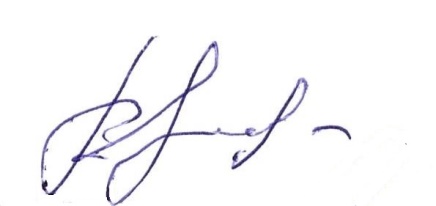 5. Настоящее решение вступает в силу после его официального опубликования.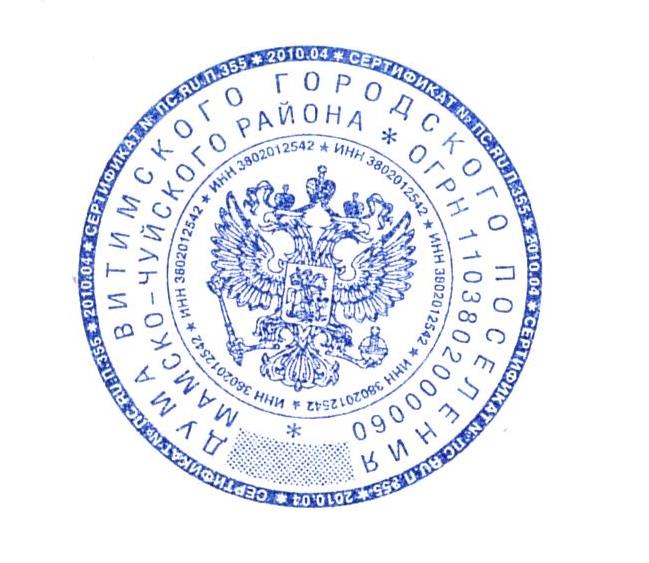           Председатель Думы Витимского                                      В.Ф. Иордаки          городского поселения 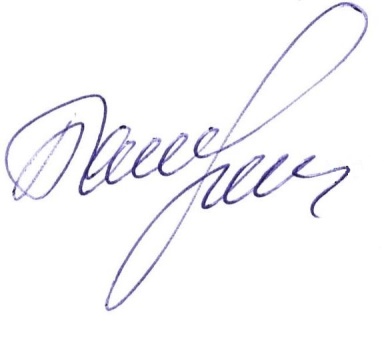           Глава Витимского городского           поселения                                                                            Н. В.БалуткинПриложение № 1 к решениюДумы Витимского городского поселенияот 11.11.2022 года №44ПОЛОЖЕНИЕОБ ОПЛАТЕ ТРУДА МУНИЦИПАЛЬНЫХ СЛУЖАЩИХ АДМИНИСТРАЦИИВИТИМСКОГО ГОРОДСКОГО ПОСЕЛЕНИЯ Глава 1. ОБЩИЕ ПОЛОЖЕНИЯ1. Настоящее Положение разработано в соответствии с Трудовым кодексом Российской Федерации, Федеральным законом от 6 октября 2003 года N 131-ФЗ "Об общих принципах организации местного самоуправления в Российской Федерации", Федеральным законом от 2 марта 2007 года N 25-ФЗ "О муниципальной службе в Российской Федерации", Законами Иркутской области от 15 октября 2007 года N 88-оз "Об отдельных вопросах муниципальной службы в Иркутской области", от 15.10.2007 № 89-ОЗ «О Реестре должностей муниципальной службы в Иркутской области и соотношении должностей муниципальной службы и должностей государственной гражданской службы Иркутской области», Уставом Витимского муниципального образования. 2. Настоящее Положение распространяется на муниципальных служащих администрации Витимского городского поселения.3. Расходы на оплату труда муниципальных служащих формируются с учетом нормативов формирования расходов на оплату труда депутатов, выборных должностных лиц местного самоуправления, осуществляющих свои полномочия на постоянной основе, муниципальных служащих и содержание органов местного самоуправления муниципальных образований Иркутской области, установленных постановлением Правительства Иркутской области от 27 ноября 2014 года N 599-пп "Об установлении нормативов формирования расходов на оплату труда депутатов, выборных должностных лиц местного самоуправления, осуществляющих свои полномочия на постоянной основе, муниципальных служащих и содержание органов местного самоуправления муниципальных образований Иркутской области" с учетом изменений, внесенных постановлением Правительства Иркутской области  от 28 октября 2022 года № 833-пп в части определения нормативов формирования расходов на оплату труда депутатов, выборных должностных лиц местного самоуправления, осуществляющих свои полномочия на постоянной основе, муниципальных служащих 4. Расходы на оплату труда муниципальных служащих осуществляются за счет средств местного бюджета и в пределах утвержденного фонда оплаты труда муниципальных служащих.5. При формировании фонда оплаты труда муниципальных служащих сверх суммы средств, направляемых для выплаты должностных окладов, предусматриваются следующие средства для выплаты (в расчете на год):1) ежемесячной надбавки к должностному окладу за классный чин - в размере 3,6 (три целых шесть десятых) должностных окладов;2) ежемесячной надбавки к должностному окладу за выслугу лет на муниципальной службе - в размере 3,6 (три целых шесть десятых) должностных окладов;3) ежемесячной надбавки к должностному окладу за особые условия муниципальной службы - в размере 7,2 (семь целых две десятых) должностных окладов;4) ежемесячной процентной надбавки к должностному окладу за работу со сведениями, составляющими государственную тайну – 1,5 (одна тысяча пять десятых) должностных окладов;5) премий за выполнение особо важных и сложных заданий - в размере 2 (двух) должностных окладов;6) ежемесячного денежного поощрения - в размере 24,6 (двадцать четыре целых шесть десятых) должностных окладов;7) материальной помощи - в размере 2 (двух) должностных окладов;8) единовременной выплаты при предоставлении ежегодного оплачиваемого отпуска - в размере 2 (двух) должностных окладов.6. Фонд оплаты труда муниципальных служащих формируется с учетом средств, предусмотренных пунктом 5 настоящего Положения, а также средств на выплату районных коэффициентов и процентных надбавок к заработной плате за работу в районах Крайнего Севера и приравненных к ним местностях Иркутской области в размерах, определенных в соответствии с федеральными, областными и муниципальными нормативными правовыми актами.Глава 2. ДЕНЕЖНОЕ СОДЕРЖАНИЕ МУНИЦИПАЛЬНОГО СЛУЖАЩЕГО7. Оплата труда муниципального служащего осуществляется с учетом соотносительности основных условий оплаты труда муниципальных служащих и государственных гражданских служащих Иркутской области и производится в виде денежного содержания, которое состоит из должностного оклада муниципального служащего в соответствии с замещаемой им должностью муниципальной службы (далее - должностной оклад), а также следующих дополнительных выплат:1) ежемесячная надбавка к должностному окладу за классный чин в соответствии с присвоенным классным чином муниципальной службы;2) ежемесячная надбавка к должностному окладу за выслугу лет на муниципальной службе;3) ежемесячная надбавка к должностному окладу за особые условия муниципальной службы;4) ежемесячная процентная надбавка к должностному окладу за работу со сведениями, составляющими государственную тайну;5) премии за выполнение особо важных и сложных заданий;6) ежемесячное денежное поощрение;7) единовременная выплата при предоставлении ежегодного оплачиваемого отпуска и материальная помощь, выплачиваемые за счет средств фонда оплаты труда муниципальных служащих.8. В случаях, установленных законодательством Российской Федерации, к денежному содержанию муниципального служащего устанавливаются районные коэффициенты и процентные надбавки к заработной плате за работу в районах Крайнего Севера и приравненных к ним местностях Иркутской области в размерах, определенных в соответствии с федеральными и областными нормативными правовыми актами.9. Размеры должностного оклада и дополнительных выплат указываются в трудовом договоре с муниципальным служащим.Глава 3. УСЛОВИЯ И ОСУЩЕСТВЛЕНИЕ ВЫПЛАТЫ ДЕНЕЖНОГОСОДЕРЖАНИЯ МУНИЦИПАЛЬНОГО СЛУЖАЩЕГОРаздел 1. ДОЛЖНОСТНОЙ ОКЛАД10. Должностной оклад по каждой должности муниципальной службы устанавливается штатным расписанием, утверждаемым Главой Витимского городского поселения.11. Размеры должностных окладов муниципальных служащих устанавливаются в соответствии с Приложением к 1 настоящему Положению.Раздел 2. ЕЖЕМЕСЯЧНАЯ НАДБАВКА К ДОЛЖНОСТНОМУ ОКЛАДУЗА КЛАССНЫЙ ЧИН12. Ежемесячная надбавка к должностному окладу за классный чин на муниципальной службе выплачивается в процентах от должностного оклада денежного содержания в следующем размере: 1) 10 % от установленного должностного оклада - муниципальному служащему, имеющему классный чин 3 класса по замещаемой им  муниципальной должности;2) 20 % от установленного должностного оклада - муниципальному служащему, имеющему классный чин 2 класса по замещаемой им муниципальной должности;3) 30 % от установленного должностного оклада - муниципальному служащему, имеющему классный чин 1 класса по замещаемой им муниципальной должности.13. Выплата ежемесячной надбавки к должностному окладу за классный чин производится на основании распоряжения Главы Витимского городского поселения со дня присвоения муниципальному служащему соответствующего классного чина.13.1. Ежемесячная надбавка за классный чин начисляется на должностной оклад без учета доплат и надбавок и выплачивается ежемесячно одновременно с заработной платой.13.2. Надбавка за классный чин учитывается во всех случаях исчисления среднего заработка.13.3. При увольнении работника надбавка за классный чин начисляется пропорционально отработанному времени, и ее выплата производится при окончательном расчете.Раздел 3. ЕЖЕМЕСЯЧНАЯ НАДБАВКА К ДОЛЖНОСТНОМУ ОКЛАДУЗА ВЫСЛУГУ ЛЕТ НА МУНИЦИПАЛЬНОЙ СЛУЖБЕ14. Ежемесячная надбавка к должностному окладу за выслугу лет на муниципальной службе выплачивается в процентах от должностного оклада денежного содержания в следующем размере:1) при стаже муниципальной службы от 1 года до 5 лет - 10%;2) при стаже муниципальной службы от 5 лет до 10 лет - 15%;3) при стаже муниципальной службы от 10 лет до 15 лет - 20%;4) свыше 15 лет муниципальной службы - 30%.15. Исчисление стажа муниципальной службы и зачет в него иных периодов трудовой деятельности осуществляется в соответствии с порядком, установленным Законом Иркутской области от 27 марта 2009 года N 13-оз "О должностях, периоды работы на которых включаются в стаж муниципальной службы, порядке его исчисления и зачета в него иных периодов трудовой деятельности".15.1. Стаж замещения муниципальных должностей для выплаты надбавки за выслугу лет определяется специалистом кадровой службы администрации Витимского городского поселения и форме справки, заверенной Главой, направляется в комиссию по установлению стажа замещения муниципальных должностей муниципальной службы, созданной в администрации Витимского городского поселения (далее – Комиссия). Состав комиссии утверждается  распоряжением Главы Витимского городского поселения.15.2. Комиссия согласно пункта 15.1. настоящего положения подтверждает стаж замещения муниципальных должностей муниципальной службы для выплаты надбавки за выслугу лет по мере поступления документов.16. Выплата ежемесячной надбавки за выслугу лет на муниципальной службе осуществляется на основании распоряжения Главы Витимского городского поселения со дня достижения муниципальным служащим соответствующего стажа муниципальной службы.16.1. Ежемесячная надбавка за выслугу лет (надбавка) начисляется на должностной оклад без учета доплат и надбавок и выплачивается ежемесячно одновременно с заработной платой.16.2. Надбавка за выслугу лет учитывается во всех случаях исчисления среднего заработка.16.3. При временном заместительстве ежемесячная надбавка за выслугу лет начисляется на должностной оклад по основной работе.17. Если право на ежемесячную надбавку за выслугу лет на муниципальной службе возникает не с начала месяца, сумма надбавки определяется пропорционально продолжительности работы до и после указанной даты в расчетном периоде.18. При увольнении работника надбавка за выслугу лет начисляется пропорционально отработанному времени, и ее выплата производится при окончательном расчете.Раздел 4. ЕЖЕМЕСЯЧНАЯ НАДБАВКА К ДОЛЖНОСТНОМУ ОКЛАДУЗА ОСОБЫЕ УСЛОВИЯ МУНИЦИПАЛЬНОЙ СЛУЖБЫ19. Ежемесячная надбавка к должностному окладу за особые условия муниципальной службы устанавливается дифференцированно и выплачивается в следующих размерах:- по младшей группе должностей муниципальной службы – от 30 до 60 процентов должностного оклада.20. Размер устанавливаемой ежемесячной надбавки к должностному окладу за особые условия муниципальной службы не может превышать максимальное значение по соответствующей группе должностей муниципальной службы в соответствии с пунктом 19 настоящего Положения.21. Основными критериями для установления конкретных размеров ежемесячной надбавки к должностному окладу за особые условия муниципальной службы являются:1) профессиональный уровень исполнения муниципальным служащим должностных обязанностей в соответствии с должностной инструкцией;2) компетентность при выполнении наиболее сложных и ответственных работ;3) качественное и оперативное выполнение работ высокой напряженности и интенсивности (большой объем, систематическое выполнение срочных и неотложных поручений, а также работ, требующих повышенного внимания);4) специальный режим работы: выполнение должностных обязанностей за пределами нормальной продолжительности рабочего времени; 5) высокие достижения в работе: достижение результатов и целей, поставленных при выполнении заданий, имеющих значение для развития и организации местного самоуправления в Витимском городском поселении;6) степень участия в нормотворчестве: участие в разработке нормативных правовых актов Витимского городского поселения;7) участие в работе комиссий, рабочих групп, иных консультативно-совещательных органов, образованных в органах местного самоуправления Витимского городского поселения;8) опыт работы по специальности и замещаемой должности;9) уровень и степень принятия решений муниципальным служащим.22. Выплата ежемесячной надбавки к должностному окладу за особые условия муниципальной службы осуществляется на основании распоряжения Главы Витимского городского поселения.23. Ранее установленный размер ежемесячной надбавки может быть уменьшен в следующих случаях:1) систематическое несвоевременное выполнение служебных заданий;2) ухудшение качества и результатов работы;3) нарушение муниципальным служащим трудовой и (или) исполнительской дисциплины.24. Надбавка за особые условия муниципальной службы начисляется исходя из должностного оклада муниципального служащего без учета доплат и надбавок, и выплачивается ежемесячно одновременно с заработной платой. 25. Изменение размера ранее установленной муниципальному служащему ежемесячной надбавки производится с соблюдением требований действующего трудового законодательства и законодательства о муниципальной службе.26. Изменение размера ранее установленной муниципальному служащему ежемесячной надбавки производится на основании распоряжения Главы Витимского городского поселения, с указанием в нем конкретных причин изменения размера надбавки с учетом критериев, предусмотренных пунктом 21 настоящего Положения.27. Изменение размера ежемесячной надбавки оформляется дополнительным соглашением к трудовому договору с муниципальным служащим.28. При временном замещении иной должности муниципальной службы, в том числе более высокой группы, ежемесячная надбавка выплачивается по временно замещаемой должности, но не ниже установленного ранее размера оплаты труда.29. В случае перевода муниципального служащего на иную должность муниципальной службы в пределах одной группы должностей ранее установленный размер ежемесячной надбавки сохраняется.Раздел 5. ЕЖЕМЕСЯЧНАЯ ПРОЦЕНТНАЯ НАДБАВКА К ДОЛЖНОСТНОМУОКЛАДУ ЗА РАБОТУ СО СВЕДЕНИЯМИ, СОСТАВЛЯЮЩИМИГОСУДАРСТВЕННУЮ ТАЙНУ30. Ежемесячная процентная надбавка к должностному окладу за работу со сведениями, составляющими государственную тайну, устанавливается в соответствии с постановлением Правительства Российской Федерации от 18 сентября 2006 года N 573 "О предоставлении социальных гарантий гражданам, допущенным к государственной тайне на постоянной основе, и сотрудникам структурных подразделений по защите государственной тайны".31. Ежемесячная процентная надбавка к должностному окладу за работу со сведениями, составляющими государственную тайну, устанавливается муниципальному служащему персонально распоряжением (указывается наименование должности представителя нанимателя (работодателя)).32. Основанием для установления ежемесячной процентной надбавки к должностному окладу за работу со сведениями, составляющими государственную тайну, является письменное представление лица, осуществляющего режимно-секретную работу в муниципальном образовании (наименование муниципального образования), в соответствии с оформленной формой допуска к сведениям, составляющим государственную тайну.33. Прекращение выплаты ежемесячной процентной надбавки за работу со сведениями, составляющими государственную тайну, оформляется распоряжением (указывается наименование должности представителя нанимателя (работодателя)).34. Ежемесячная процентная надбавка к должностному окладу за работу со сведениями, составляющими государственную тайну, выплачивается (устанавливается, изменяется) с момента возникновения права на назначение или изменение размера этой надбавки.35. При увольнении муниципального служащего выплата ежемесячной процентной надбавки к должностному окладу за работу со сведениями, составляющими государственную тайну, прекращается, выплата производится при окончательном расчете.36. Ежемесячная процентная надбавка к должностному окладу за работу со сведениями, составляющими государственную тайну, не выплачивается в случаях:1) увольнения муниципального служащего с должности муниципальной службы, исполнение должностных обязанностей по которой связано со сведениями, составляющими государственную тайну;2) прекращения допуска муниципального служащего к государственной тайне;3) освобождения муниципального служащего от работы со сведениями, составляющими государственную тайну;4) нахождения муниципального служащего в отпуске по уходу за ребенком в возрасте до трех лет;5) в иных случаях, предусмотренных законодательством.Раздел 6. ПРЕМИЯ ЗА ВЫПОЛНЕНИЕ ОСОБО ВАЖНЫХИ СЛОЖНЫХ ЗАДАНИЙ37. Премия за выполнение особо важных и сложных заданий (далее - премия) является формой материального стимулирования муниципальных служащих к эффективному и добросовестному исполнению должностных обязанностей.38. Премирование муниципального служащего за выполнение особо важных и сложных заданий производится за счет и в пределах средств фонда оплаты труда муниципальных служащих.39. Премия может выплачиваться единовременно и (или) по результатам работы за месяц, квартал, год  при наличии экономии фонда оплаты труда муниципальных служащих.	 40. Размер премии устанавливается в абсолютном размере (рублях) или в процентах к должностному окладу. 	40.1. Выплата ежемесячной премии, в виду экономической нестабильности, роста темпов инфляции, производится каждый месяц в размере 16,67% от должностного оклада муниципального служащего (из расчета двухмесячного должностного оклада в год) за фактически отработанное время. Размер премии, выплачиваемой муниципальному служащему, определяется Главой Витимского городского поселения с учетом критерий, указанных в пункте 41 настоящего Положения.41. При определении размера премии учитываются следующие критерии:1) успешное выполнение заданий, связанных со срочной разработкой муниципальных нормативных и иных правовых актов, с участием в организации и проведении мероприятий, а также других заданий, обеспечивающих выполнение функций органами местного самоуправления по решению вопросов местного значения муниципального образования с обязательным соблюдением качества их исполнения, проявленную при этом инициативу и творческий подход, оперативность и профессионализм;2) объем, сложность и важность выполненного задания;3) проявление инициативы в подготовке и выработке комплекса мероприятий по выполнению особо важных и сложных заданий;4) выполнение особо важных, сложных работ, разработку программ, методик и других документов, имеющих особую сложность и важное значение для улучшения социально-экономического положения в Витимском городском поселении, определенной сфере деятельности;5) личный вклад муниципального служащего в выполнение особо важных и сложных заданий при осуществлении функций и задач органов местного самоуправления Витимского городского поселения;6) участие муниципального служащего в мероприятиях поселенческого значения.42. Решение о премировании муниципального служащего за выполнение особо важных и сложных заданий, размере премии и периоде, за который премируется муниципальный служащий, принимается Главой Витимского городского поселения.	 43.Премия не выплачивается в следующих случаях:1) наличие у муниципального служащего неснятого в установленном законодательстве порядке дисциплинарного взыскания и (или) фактов нарушения муниципальным служащим правил внутреннего трудового распорядка, исполнительской дисциплины.Раздел. 7 ЕЖЕМЕСЯЧНОЕ ДЕНЕЖНОЕ ПООЩРЕНИЕ44. Ежемесячное денежное поощрение устанавливается в кратном размере к должностному окладу – 2,05 должностного оклада ежемесячно (из расчета 24,6 должностных окладов в год).45. Конкретный размер ежемесячного денежного поощрения муниципальным служащим устанавливается на основании распоряжения Главы Витимского городского поселения в пределах утвержденного фонда заработной платы с учетом следующих критериев:1) профессиональное выполнение должностных обязанностей;2) соблюдение кодекса этики и служебного поведения, правил внутреннего трудового распорядка, исполнительской дисциплины;3) достижение муниципальным служащим значимых результатов профессиональной деятельности;4) использование новых форм и методов, положительно отразившихся на результатах профессиональной деятельности.Раздел 8. ЕДИНОВРЕМЕННАЯ ВЫПЛАТА ПРИ ПРЕДОСТАВЛЕНИИЕЖЕГОДНОГО ОПЛАЧИВАЕМОГО ОТПУСКА46. Единовременная выплата при предоставлении ежегодного оплачиваемого отпуска производится один раз в календарном году в размере 2 (двух) должностных окладов при предоставлении муниципальному служащему ежегодного оплачиваемого отпуска, а в случае, если муниципальный служащий не использовал в течение года свое право на ежегодный оплачиваемый отпуск, - в четвертом квартале текущего календарного года.47. Единовременная выплата производится на основании распоряжения Главы Витимского городского поселения при предоставлении муниципальному служащему ежегодного оплачиваемого отпуска - по его письменному заявлению, а в случае, если муниципальный служащий не использовал в течение года свое право на ежегодный оплачиваемый отпуск, - без заявления муниципального служащего.Раздел 9. МАТЕРИАЛЬНАЯ ПОМОЩЬ48. Муниципальному служащему предоставляется материальная помощь один раз в текущем календарном году при наступлении одного из следующих случаев:1) регистрация брака муниципального служащего;2) рождение ребенка у муниципального служащего;3) причинение муниципальному служащему материального ущерба в результате стихийных бедствий, квартирной кражи, грабежа, иного противоправного посягательства на жизнь, здоровье, имущество муниципального служащего;4) в связи с юбилейными датами муниципального служащего (50, 55, 60, 65 лет);5) материальные затруднения:5.1.) необходимость прохождения муниципальным служащим и (или) членами его семьи обследования, лечения, реабилитации, приобретения дорогостоящих медикаментов;5.2.) необходимость оплаты за обучение муниципального служащего, обучение его детей в возрасте до 24 лет, его подопечных в возрасте до 18 лет по очной форме обучения в образовательных организациях, его брата (сестры) в возрасте до 24 лет по очной форме обучения в образовательных организациях;5.3.) необходимость погашения муниципальным служащим основного долга и уплаты процентов по кредиту (займу), в том числе ипотечному;5.4.) длительного лечения муниципального служащего или осуществления длительного ухода за больным членом его семьи более двух месяцев подряд;5.5.) смерти членов семьи муниципального служащего;5.6.) смерти муниципального служащего (материальная помощь выплачивается члену семьи муниципального служащего, первым обратившемуся с письменным заявлением). Членами семьи муниципального служащего в целях настоящего Положения признаются его супруга (супруг), дети, родители.49. Право на получение материальной помощи у муниципального служащего возникает со дня замещения должности муниципальной службы.50. Для выплаты материальной помощи муниципальный служащий представляет в кадровую службу администрации Витимского городского поселения заявление с приложением к нему документов, подтверждающих наличие оснований для выплаты материальной помощи, за исключением случая выплаты материальной помощи, предусмотренного подпунктом 4 пункта 48 настоящего Положения.51. Размер материальной помощи, предоставляемой муниципальному служащему, выплачивается в размере 2,0 (двух) должностных окладов.52. Если муниципальным служащим не реализовано право на получение материальной помощи в текущем календарном году по основаниям, предусмотренным пунктом 48 настоящего Положения, материальная помощь выплачивается в четвертом квартале текущего календарного года в размере, определенном в соответствии с пунктом 51 настоящего Положения. При этом письменного заявления не требуется.53. Муниципальным служащим, получившим материальную помощь в текущем календарном году в соответствии с пунктом 51 настоящего Положения, материальная помощь по основаниям, предусмотренным пунктом 48 настоящего Положения, в текущем календарном году не выплачивается.54. Решение о выплате материальной помощи оформляется распоряжением Главы Витимского городского поселения.55. При увольнении с муниципальной службы в течение текущего календарного года, за исключением случаев увольнения за виновные действия, муниципальному служащему, не реализовавшему право на получение материальной помощи в текущем календарном году, материальная помощь выплачивается не позднее дня увольнения с муниципальной службы в размере 2,0 должностных окладов, пропорционально числу полных отработанных календарных месяцев в текущем календарном году.Приложение 1к Положению об оплате труда муниципальных служащихв Витимском городском поселении  РАЗМЕРЫ ДОЛЖНОСТНЫХ ОКЛАДОВ И ЕЖЕМЕСЯЧНОГО ДЕНЕЖНОГОПООЩРЕНИЯ МУНИЦИПАЛЬНЫХ СЛУЖАЩИХ ВИТИМСКОГО ГОРОДСКОГО ПОСЕЛЕНИЯ N п/пНаименование должностиРазмер должностного оклада в месяц (в рублях)Младшая группа должностей муниципальной службыМладшая группа должностей муниципальной службыМладшая группа должностей муниципальной службы1.Главный специалист7665,002.Ведущий специалист6898,00